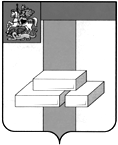 СЧЕТНАЯ ПАЛАТА  ГОРОДСКОГО ОКРУГА ДОМОДЕДОВОМОСКОВСКОЙ  ОБЛАСТИКаширское шоссе, д.27-а, г. Домодедово, Московская область, 142000, тел. (496)792-44-13,  E-mail dmdd sp@mosreg.ruЭкспертное заключение к проекту решения Совета депутатов городского округа «О внесении изменений в решение Совета депутатов городского округа от 24.12.2021г. №1-4/1188 «О бюджете городского округа Домодедово на 2022 год и плановый период 2023 и 2024 годов»«20» декабря 2022г.                                                                                                               №11 Настоящее экспертное заключение подготовлено в соответствии со статьей 157 Бюджетного кодекса Российской Федерации, на основании пункта 2.3. части 2 Положения о Счетной палате городского округа Домодедово Московской области, утвержденного Решением Совета депутатов городского округа Домодедово от 10.08.2022г. №1-4/1251.Изменения в бюджете городского округа Домодедово связаны с необходимостью принятия новых расходных обязательств и корректировкой расходных обязательств в части средств областного и местного бюджета.По средствам областного бюджета  произведена корректировка доходной и расходной частей бюджета в сторону увеличения на сумму 187,3 млн.руб.Увеличены бюджетные ассигнования на: – финансовое обеспечение государственных гарантий реализации прав на получение общедоступного и бесплатного дошкольного образования в муниципальных дошкольных образовательных организациях в Московской области, общедоступного и бесплатного дошкольного, начального общего, основного общего, среднего общего образования в муниципальных общеобразовательных организациях в Московской области, обеспечение дополнительного образования детей в муниципальных общеобразовательных организациях в Московской области, включая расходы на оплату труда, приобретение учебников и учебных пособий, средств обучения, игр, игрушек (за исключением расходов на содержание зданий и оплату коммунальных услуг) в сумме 69,5 млн.руб.;– финансовое обеспечение получения гражданами дошкольного образования в частных дошкольных образовательных организациях в Московской области, дошкольного, начального общего, основного общего, среднего общего образования в частных общеобразовательных организациях в Московской области, осуществляющих образовательную деятельность по имеющим государственную аккредитацию основным общеобразовательным программам, включая расходы на оплату труда, приобретение учебников и учебных пособий, средств обучения, игр, игрушек (за исключением расходов на содержание зданий и оплату коммунальных услуг), и обеспечение питанием отдельных категорий обучающихся по очной форме обучения в частных общеобразовательных организациях в Московской области, осуществляющих образовательную деятельность по имеющим государственную аккредитацию основным общеобразовательным программам в сумме 3,8 млн.руб.;– обеспечение деятельности советников директора по воспитанию и взаимодействию с детскими общественными объединениями в муниципальных общеобразовательных организациях в сумме 1,4 млн.руб.;– организацию консультирования граждан по вопросам частичной мобилизации кол-центрами многофункциональных центров предоставления государственных и муниципальных услуг в сумме 0,4 млн.руб.;– софинансирование расходов на организацию деятельности многофункциональных центров предоставления государственных и муниципальных услуг в сумме 5,0 млн.руб.;– реализацию программ формирования современной городской среды в части достижения основного результата по благоустройству общественных территорий (парк «Взлет») в сумме 118,5 млн.руб.;– ремонт подъездов в многоквартирных домах в сумме 1,7 млн.руб.;– создание и модернизацию объектов спортивной инфраструктуры (муниципальной собственности) для занятий физической культурой и спортом (Строительство крытого футбольного манежа по адресу: Московская область,  г. Домодедово, мкр. Северный, ул. 1-я Коммунистическая) в сумме 23,9 млн.руб.Уменьшены бюджетные ассигнования на: – выплату компенсации родительской платы за присмотр и уход за детьми, осваивающими образовательные программы дошкольного образования в организациях Московской области, осуществляющих образовательную деятельность, в сумме 12,0 млн.руб.;– организацию бесплатного горячего питания обучающихся, получающих начальное общее образование в государственных и муниципальных образовательных организациях в сумме 2,9 млн.руб.;– предоставление гражданам субсидий на оплату жилого помещения и коммунальных услуг в сумме 16,5 млн.руб.;– предоставление жилых помещений детям-сиротам и детям, оставшимся без попечения родителей, лицам из числа детей-сирот и детей, оставшихся без попечения родителей, по договорам найма специализированных жилых помещений в сумме 3,4 млн.руб. (экономия по результатам проведенных аукционов);– государственную поддержку образовательных организаций в целях оснащения (обновления) их компьютерным, мультимедийным, презентационным оборудованием и программным обеспечением в рамках эксперимента по модернизации начального общего, основного общего и среднего общего образования в сумме 2,1 млн.руб.По средствам местного бюджета, в целях принятия новых расходных обязательств:- произведена корректировка доходной и расходной частей бюджета в сторону увеличения на сумму 20,8 млн.руб.;- произведено перераспределение средств расходной части бюджета на сумму 1,7 млн.руб.В расходную часть бюджета включены новые расходные обязательства в сумме 22,5 млн.руб., в том числе:по разделу бюджета «Общегосударственные вопросы» на:- увеличение уставного фонда МУП «Теплосеть» в сумме 21,9 млн. руб. (направление расхода – приобретение коммунальной техники);- увеличение уставного фонда МУП «Домодедовский Водоканал» в сумме 0,3 млн. руб. (направление расхода – обучение будущих специалистов по программе «Умный город»);- увеличение уставного фонда МУП «Комбинат питания» в сумме 0,3 млн. руб. (направление расхода – обучение будущих специалистов по программе «Умный город»).В результате данных корректировок бюджет на текущий финансовый год составит:                                                                                                                                                                                                                                                                              (млн. руб.)Бюджет 2023 года.Произведена корректировка доходной и расходной частей бюджета в сторону увеличения на сумму 74,1 млн.руб. в целях увеличения суммы финансирования  на реконструкцию водозаборного узла в мкр. Востряково, ул. Ледовская, г.о. Домодедово,  в том числе:– за счет средств федерального бюджета и бюджета Московской области в сумме 47,5 млн.руб.;– за счет средств местного бюджета в сумме 26,6 млн.руб.По результатам рассмотрения внесенных изменений в решение Совета депутатов  городского округа Домодедово от 24.12.2021г. №1-4/1188 «О бюджете городского округа Домодедово на 2022 год и плановый период 2023 и 2024 годов»,  нарушений бюджетного законодательства не выявлено.Председатель Счетной палаты городского округаДомодедово Московской области                                                                        Г.А. Копысована 29.11.2022на 21.12.2022увеличение (+) / уменьшение (-)Доходы10 985,711 193,8200,1Расходы11 811,912 020,0200,1Дефицит826,2826,20,0